สภาวะโลกร้อน (Global Warming) หมายถึงการที่อุณหภูมิเฉลี่ยของอากาศบนโลกสูงขึ้นไม่ว่าจะเป็นอากาศบริเวณใกล้ผิวโลกและน้ำในมหาสมุทรสาเหตุที่ทำให้เกิดสภาวะโลกร้อนเนื่องมาจากก๊าซเรือนกระจกทั้งหลายที่เกิดขึ้นจากการทำกิจกรรมต่างๆของมนุษย์นั้นเพิ่มมากขึ้นอย่างรวดเร็วรวมถึงการที่ป่าไม้ถูกตัดและทำลายลงไปอย่างมากทำให้ไม่มีตัวฟอกอากาศที่มากพอที่จะส่งผลให้ก๊าซเรือนกระจกทั้งหลายเหล่านี้ลอยขึ้นไปรวมตัวกันอยู่บนชั้นบรรยากาศของโลกอย่างหนาแน่นความร้อนจากดวงอาทิตย์ที่เคยถูกสะท้อนกลับออกไปนอกโลกก็ถูกสะสมไว้ในโลกมากเกินไปจึงเป็นสาเหตุที่ทำให้อุณหภูมิของโลกเพิ่มขึ้น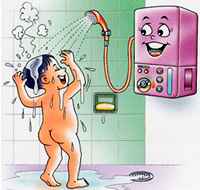 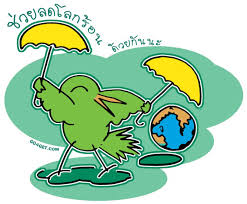 วิธีง่ายๆ ร่วมกันลดโลกร้อนสิ่งสำคัญที่สุด.. เราต้องตั้งใจให้แน่วแน่ว่าจะช่วยหยุดโลกร้อน จำให้ขึ้นใจว่าเราต้องใช้พลังงานอย่างมีประสิทธิภาพและเลือกใช้พลังงานสะอาด1.อาบน้ำด้วยฝักบัว ประหยัดกว่าตักอาบหรือใช้อ่างอาบน้ำถึงครึ่งหนึ่งในเวลาเพียง 10 นาที ปิดน้ำขณะแปรงฟัน ประหยัดได้เดือนละ 151 ลิตร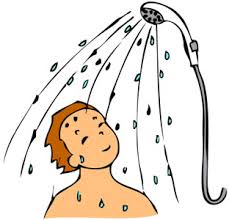 2.ใช้น้ำร้อนให้น้อยลง การทำน้ำร้อนใช้พลังงานในการต้มสูงมาก การปรับเครื่องทำน้ำอุ่น ให้มีอุณหภูมิและแรงน้ำให้น้อยลงจะลดคาร์บอนไดออกไซด์ได้ 159  กิโลกรัมต่อปี หรือการซักผ้าในน้ำเย็นจะลดคาร์บอนไดออกไซด์ได้ปีละ 227 กิโลกรัม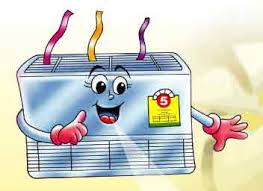 3.ใช้หลอดไฟตะเกียบ ประหยัดกว่าหลอดธรรมดา 4 เท่า ใช้งานนานกว่า 8 เท่า แต่ละหลอดช่วยลดการปล่อยก๊าซคาร์บอนไดออกไซด์ได้ 4,500 กิโลกรัม หลอดไฟธรรมดาเปลี่ยนพลังงานน้อยกว่า 10% ไปเป็นแสงไฟ ส่วนที่เหลือถูกเปลี่ยนไปเป็นความร้อน เท่ากับสูญพลังงานเปล่าๆมากกว่า 90%4.ถอดปลั๊กเครื่องใช้ไฟฟ้า เพราะยังคงกินพลังงานมากแม้จะปิดแล้ว ดังนั้นควรถอดปลั๊กโทรทัศน์ สเตอริโอ คอมพิวเตอร์ ไมโครเวฟ ฯลฯ เมื่อไม่ใช้ หรือเสียบปลั๊กเข้ากับแผงเสียบปลั๊กที่คอยปิดสวิชท์ไว้เสมอเมื่อไม่ใช้ และควรถอดปลั๊กที่ชาร์จโทรศัพท์มือถือและ MP3 เมื่อไฟเต็มแล้ว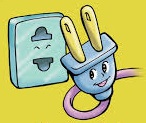 5.ใช้ตู้เย็นแบบ 2 ประตู ขนาดความจุ 400 ลิตร ตั้งอุณหภูมิที่ 3-5 องศา และ -17 ถึง -15 องศาในช่องแช่แข็ง มีประสิทธิภาพในการประหยัดไฟมากที่สุด6.เปิดแอร์ที่ 25 องศา อุณหภูมิต่ำกว่านี้ใช้พลังงานเพิ่มขึ้น 5-10%7.ใช้แล็บท็อปจอแบน 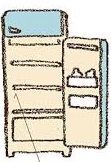 ประหยัดไฟมากกว่าคอมพิวเตอร์ตั้งโต๊ะถึง 5 เท่า จำไว้ สกรีน เซฟเวอร์ และหมวดสแตนบายด์ไม่ได้ช่วยประหยัดไฟ พลังงานที่เสียไปเท่ากับซื้อคอมพิวเตอร์ใหม่ได้ 1 เครื่อง และพริ้นเตอร์เลเซอร์ประหยัดพลังงานมากกว่าอิงค์เจ็ท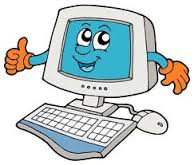 8.พกถุงผ้าไปช็อปปิ้ง แทนการใช้ถุงพลาสติก แต่ละปีทั่วโลกทิ้งถุงพลาสติกจากซูเปอร์มาร์เก็ตหลายแสนล้านใบ อย่าลืมว่า การลดขยะเท่ากับลดการปล่อยก๊าซคาร์บอนไดออกไซด์9.ใส่เสื้อผ้าฝ้ายออร์แกนิคและใช้เครื่องใช้รีไซเคิล หรือนำกลับมาใช้ใหม่ได้10.หลีกเลี่ยงผลิตภัณฑ์ที่มีบรรจุภัณฑ์เยอะ  เพียงแค่ลดขยะของคุณเอง 10 % จะลดคาร์บอนไดออกไซด์ ได้ 545 กิโลกรัมต่อปี11.ปลูกต้นไม้ 1 ต้นดูดซับคาร์บอนไดออกไซด์ได้ 1 ตันตลอดอายุขัย และรดน้ำช่วงเช้า และกลางคืน ป้องกันการระเหย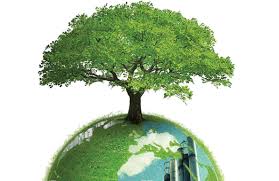 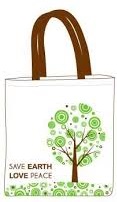 12.กินเนื้อสัตว์ให้น้อยลง เพราะการผลิตเนื้อสัตว์ใช้พลังงานและทรัพยากรมากกว่าการปลูกพืชและธัญพืช 18% ของก๊าซเรือนกระจกมาจากอุตสาหกรรมปศุสัตว์ คุณไม่ต้องเป็นมังสวิรัติก็ได้เพื่อที่จะสร้างความเปลี่ยนแปลง ลองไม่กินเนื้อสัตว์สัปดาห์ละครั้ง จะลดการปล่อยก๊าซเรือนกระจกได้มหาศาล13.เดินหรือขี่จักรยานแทนการขับพาหนะเครื่องยนต์ใช้น้ำมันถึงครึ่งหนึ่งของโลก และปล่อยก๊าซเรือนกระจกที่ 1 ใน 4 ส่วน การทิ้งรถไว้ที่บ้านแม้เพียงสัปดาห์ละ 1 วันสามารถประหยัดน้ำมันและการปล่อยก๊าซเรือนกระจกได้มากมายภายใน1 ปี 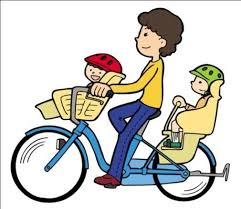 14.เช็คลมยาง ให้แน่ใจว่ายางรถสูบลมแน่นการ ขับรถโดยที่ยางมีลมน้อย อาจทำให้เปลืองน้ำมันขึ้นได้ถึง 3% จากปกติ น้ำมันทุกๆ แกลลอนที่ประหยัดได้ จะลดคาร์บอนไดออกไซด์ ได้ 9 กิโลกรัม ยางที่สูบลมไม่พอจะใช้น้ำมันได้ในระยะทางสั้นลง 5%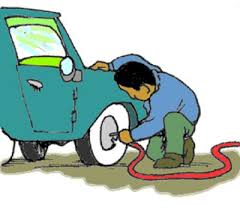 15.ลด ใช้ซ้ำ และรีไซเคิลให้มากขึ้น ลดขยะของบ้านคุณให้ได้ครึ่งหนึ่งจะช่วยลดคาร์บอนไดออกไซต์ได้ถึง 1,089 กิโลกรัมต่อปี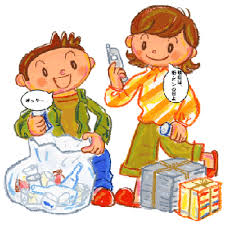 ลดภาวะโลกร้อนด้วยมือเรา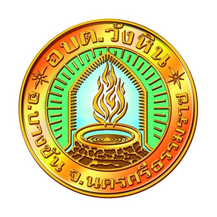 ด้วยความปรารถนาดีจากคณะผู้บริหารองค์การบริหารส่วนตำบลวังหินนายทบ   รัตนคชนายกองค์การบริหารส่วนตำบลวังหิน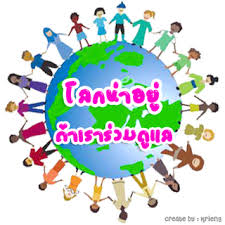 จัดทำโดยสำนักปลัดฯ องค์การบริหารส่วนตำบลวังหินโทร. 08-14775296